АДМИНИСТРАЦИЯ МУНИЦИПАЛЬНОГО ОБРАЗОВАНИЯ «НОВОДУГИНСКИЙ РАЙОН» СМОЛЕНСКОЙ ОБЛАСТИПОСТАНОВЛЕНИЕот 03.12.2021  № 179О внесении изменения в приложение № 2 к постановлению Администрации муниципального образования «Новодугинский район» Смоленской области от 28.12.2020  № 218 В соответствии со статьей 160.1 Бюджетного кодекса Российской Федерации, руководствуясь Уставом муниципального образования «Новодугинский район» Смоленской области (новая редакция),Администрация муниципального образования «Новодугинский район» Смоленской области п о с т а н о в л я е т:1. Внести в приложение № 2 к постановлению Администрации муниципального образования «Новодугинский район» Смоленской области от 28.12.2020 № 218 «Об утверждении порядка осуществления Администрацией муниципального образования «Новодугинский район» Смоленской области бюджетных полномочий главного администратора доходов местного бюджета на 2021 год» (в редакции от 29.03.2021 № 57; от 06.09.2021 №140; от 24.09.2021 № 149; от 29.09.2021 № 155) следующее изменение:дополнить пунктом 27 следующего содержания:«».2. Контроль за исполнением настоящего постановления оставляю за собой.Глава муниципального образования«Новодугинский район»Смоленской области									В.В. Соколов27910 2 02 49999 05 0000 150Прочие межбюджетные трансферты, передаваемые бюджетам муниципальных районовОтп. 1 экз. – в делоИсп. _________ С.В. Андрианова т. 2-11-03«_____»____________  ______Разослать:Отдел бухгалтерского учета и отчетности Администрации МО Финансовое управление АМО Визы:Е.Л. Рожко	                        ________________	«_____»______________  ______Д.А. Романова	             ________________	«_____»______________  ______С.Н. Эминова	             ________________	«_____»______________  ______Визы:Е.Л. Рожко	                        ________________	«_____»______________  ______Д.А. Романова	             ________________	«_____»______________  ______С.Н. Эминова	             ________________	«_____»______________  ______Визы:Е.Л. Рожко	                        ________________	«_____»______________  ______Д.А. Романова	             ________________	«_____»______________  ______С.Н. Эминова	             ________________	«_____»______________  ______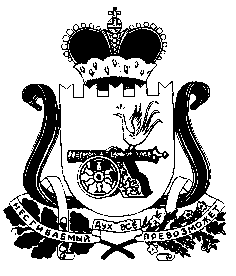 